PHÒNG GDĐT HUYỆN THANH TRÌ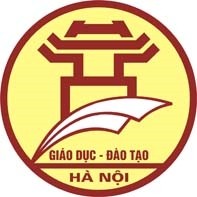 THCS VẠN PHÚCCỘNG HÒA XÃ HỘI CHỦ NGHĨA VIỆT NAMĐộc lập - Tự do - Hạnh phúc===oOo===Thanh Trì, ngày 24 tháng 4 năm 2023LỊCH CÔNG TÁC TUẦNTừ ngày 24/04/2023 đến ngày 29/04/2023HIỆU TRƯỞNGĐặng Thị ThảoBuổiGiờHọ và tênNội dung công việcĐịa điểmLãnh đạo / Người phối hợpThứ Hai 24/04Thứ Hai 24/04Thứ Hai 24/04Thứ Hai 24/04Thứ Hai 24/04Thứ Hai 24/04    S:07:30Đặng Thị Thảo - Hiệu trưởngThi học kì II môn Sinh học, vật lý khối 8    S:10:15Đặng Thị Thảo - Hiệu trưởngHọp HĐSPC:14:15Đặng Thị Thảo - Hiệu trưởngLàm việc tại trường    S:07:15Phạm Thị Đức Hạnh – Phó Hiệu trưởngThi học kì II môn Sinh học, vật lý khối 8    S:10:15Phạm Thị Đức Hạnh – Phó Hiệu trưởngHọp HĐSPC:14:00Phạm Thị Đức Hạnh – Phó Hiệu trưởngLàm việc tại trường	Thứ Ba 25/04Thứ Ba 25/04Thứ Ba 25/04Thứ Ba 25/04Thứ Ba 25/04Thứ Ba 25/04S:08:00Đặng Thị Thảo - Hiệu trưởngDự họp Tổng kết tại HuyệnC:14:00Đặng Thị Thảo - Hiệu trưởngDự họp Công đoàn tại Trung tâm văn hóa – Thông tin và thể thao huyệnS:07:30Phạm Thị Đức Hạnh – Phó Hiệu trưởngThi học kì II môn Văn, Ngoại ngữ 1 khối 67. Khối 89 nghỉ.C:14:00Phạm Thị Đức Hạnh – Phó Hiệu trưởngTrực và làm việc tại trườngThứ Tư 26/04Thứ Tư 26/04Thứ Tư 26/04Thứ Tư 26/04Thứ Tư 26/04Thứ Tư 26/04S:07:30Đặng Thị Thảo - Hiệu trưởngThi học kì II môn Toán khối 67. Khối 89 nghỉ.C:14:00Đặng Thị Thảo - Hiệu trưởngLàm việc tại trườngS:07:30Phạm Thị Đức Hạnh – Phó Hiệu trưởngThi học kì II môn Toán khối 67. Khối 89 nghỉ.C:14:00Phạm Thị Đức Hạnh – Phó Hiệu trưởngLàm việc tại trườngThứ Năm 27/04Thứ Năm 27/04Thứ Năm 27/04Thứ Năm 27/04Thứ Năm 27/04Thứ Năm 27/04    S:07:30Đặng Thị Thảo - Hiệu trưởngThi học kì II môn Văn, Ngoại ngữ 1 khối 89. Khối 67 nghỉ.C:13:30Đặng Thị Thảo - Hiệu trưởngLàm việc tại trườngBuổiGiờHọ và tênNội dung công việcĐịa điểmLãnh đạo / Người phối hợp    S:08:00Phạm Thị Đức Hạnh- Phó Hiệu trưởngThi học kì II môn Văn, Ngoại ngữ 1 khối 89. Khối 67 nghỉ.C:13:30Phạm Thị Đức Hạnh- Phó Hiệu trưởngLàm việc tại trườngThứ Sáu 28/04Thứ Sáu 28/04Thứ Sáu 28/04Thứ Sáu 28/04Thứ Sáu 28/04Thứ Sáu 28/04S:07:30Đặng Thị Thảo - Hiệu trưởngThi cuối học kì II môn Toán khối 89.Khối 67 nghỉC:14:00Đặng Thị Thảo - Hiệu trưởngTrực và làm việc tại trường S:07:30Phạm Thị Đức Hạnh – Phó Hiệu trưởngThi cuối học kì II môn Toán khối 89.Khối 67 nghỉC:14:00Phạm Thị Đức Hạnh – Phó Hiệu trưởngTrực và làm việc tại trường Thứ Bảy /04Thứ Bảy /04Thứ Bảy /04Thứ Bảy /04Thứ Bảy /04Thứ Bảy /04S:07:30Đặng Thị Thảo - Hiệu trưởng  Nghỉ lễ 10/3 âm lịchC:14:00Đặng Thị Thảo - Hiệu trưởngNghỉ lễ 10/3 âm lịchS:07:30Phạm Thị Đức Hạnh – Phó Hiệu trưởng  Nghỉ lễ 10/3 âm lịchC:14:00Phạm Thị Đức Hạnh – Phó Hiệu trưởngNghỉ lễ 10/3 âm lịch